Маленков Федот ФедотовичГод рождения: __.__.1920 
место рождения: Оренбургская обл., Переволоцкий р-н, с. Адамовка 
№ наградного документа: 84 
дата наградного документа: 06.04.1985№ записи: 1516274074Орден Отечественной войны I степени 

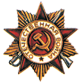 